                                   ދަނޑުވެރިކަން ކުރުމަށް ވަޤުތީ ބިމަށް އެދޭ ފޯމްދަނޑަށް އެދޭފަރާތް:                            ފުރިހަމަ ނަން: ................................................................................................................................ދާއިމީ އެޑްރެސް: .................................................................................................................މިހާރުއުޅޭ އެޑްރެސް: .....................................................................................................................ގުޅޭނެ ފޯނު ނަމްބަރު: ....................................... އައި.ޑީ ނަމްބަރު:........................................................ ދަނޑުވެރިކަމަށް އެދޭ ބިން:އެދޭ ބިމުގެ ލޮޓް ނަންބަރު (ޗާޓްގައިވާ ނަންބަރު): .....................................................................................ހައްދާ ބާވަތް ނުވަތަ ބާވަތްތައް: ...........................................................................................................ފެންސު / އިންވަކިކުރުން: ދަނޑިފެންސް:      ފަން/ފަންތޮށި:        އަވިދާ:      އެހެނިހެން:.............................................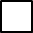 ނޯޓް: ފެންސްގެ ގޮތުގައި ވަށާފާރު ރޭނުމަކީ މަނާކަމެކެވެ.       އިޤްރާރްމިފޯމްގައިވާ މަޢުލޫމާތަކީ ، ތެދު މަޢުލޫމާތުކަމަށާއި މި ބިމުގައި ދަނޑުވެރިކަންނޫން ކަމެއް ނުކުރުމަށާއި ކައުންސިލުން ކަނޑައަޅާފައިވާ އުޞޫލާ ޚިލާފްނުވުމަށާއި އަދި އުޞޫލާ ޚިލާފްވެއްޖެނަމަ ބިންވަކިކުރުމާމެދު އިޢުތިރާޟެއްނެތްކަމަށް އެއްބަސްވެ  އަޅުގަނޑު އިޤުރާރުވެ މި ފޯމް ހުށަހެޅީމެވެ.ނަން: ....................................................ސޮއި: ...................................................ތާރީޚް: ..................................................ނޯޓް: މިފޯމާއެކު ޚިދުމަތައް އެދޭ ފަރާތުގެ އައި.ޑީ ކާޑުގެ ކޮޕީ ހުށަހަޅަންވާނެއެވެ.އިދާރީ ބޭނުމަށް